Еженедельный отчет01.07.2019-06.07.2019Новгородский проспект 10Заштукатуривание и подготовка к покраске контейнерных площадок.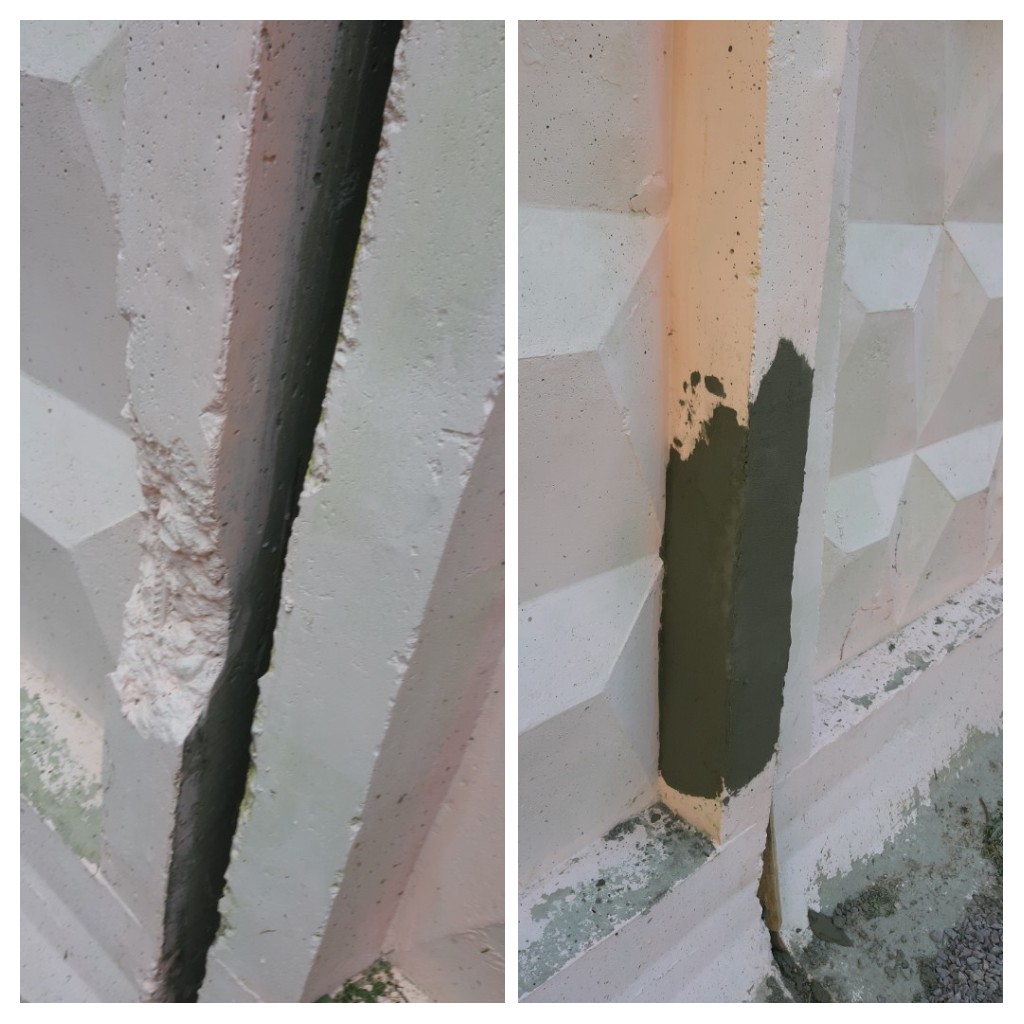 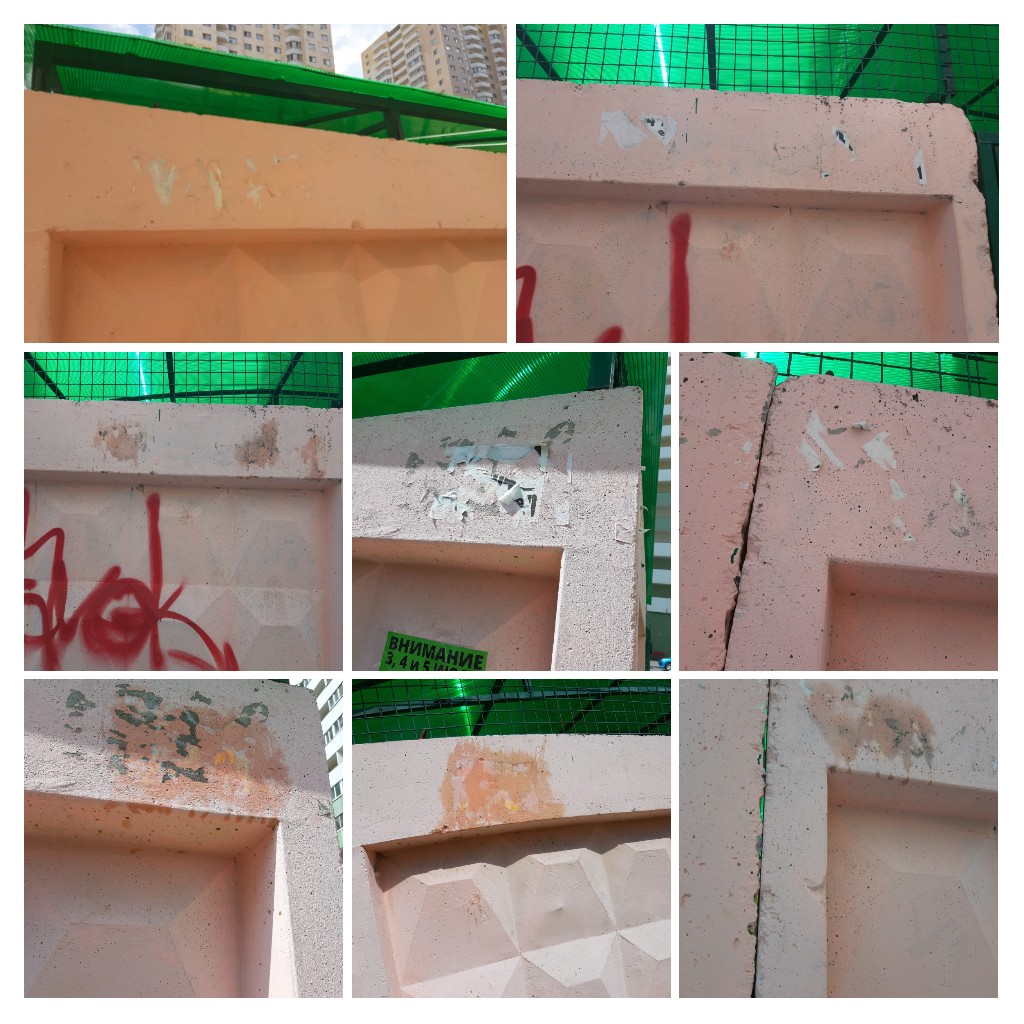 Окраска внешней стороны контейнерных площадок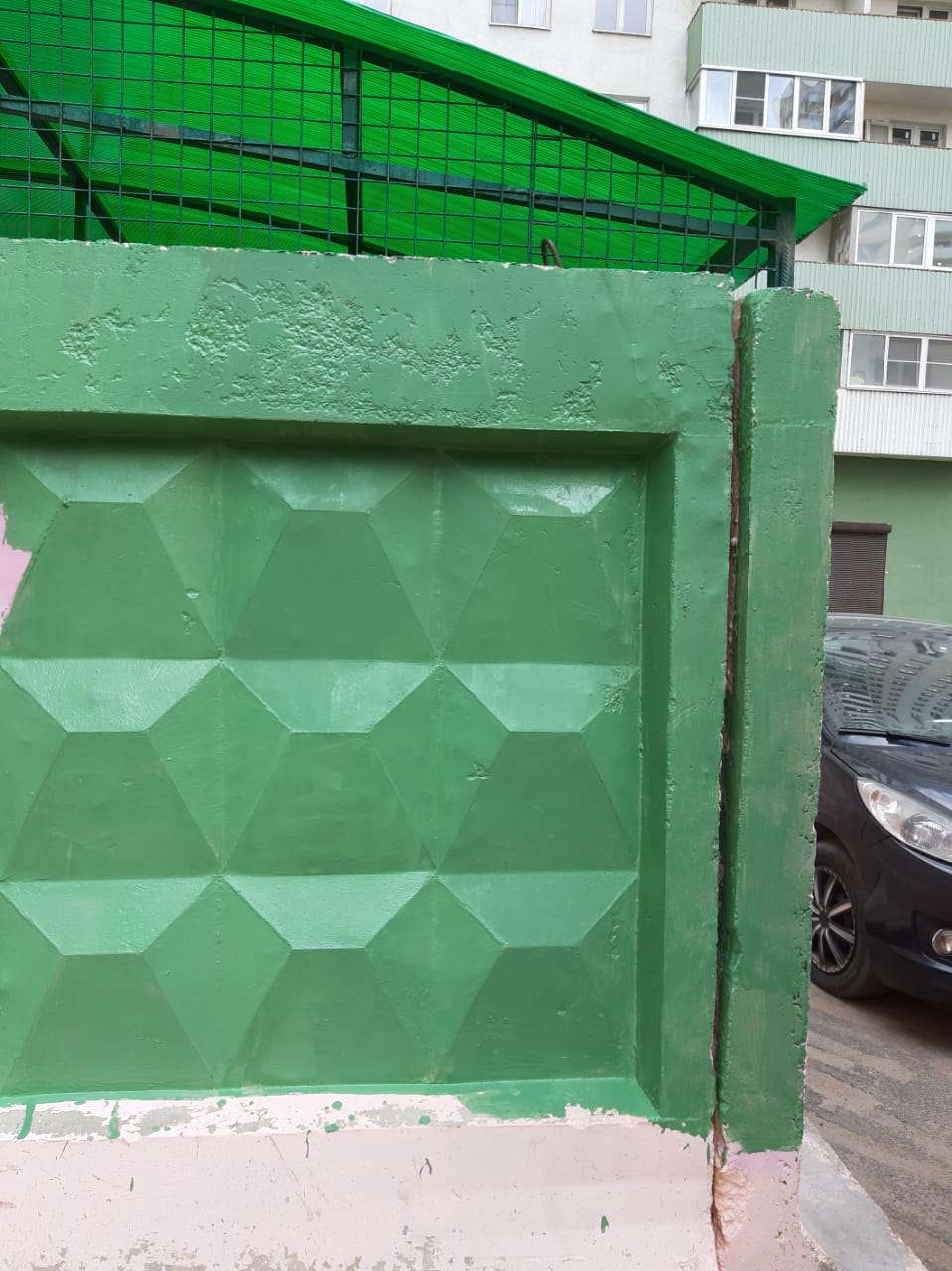 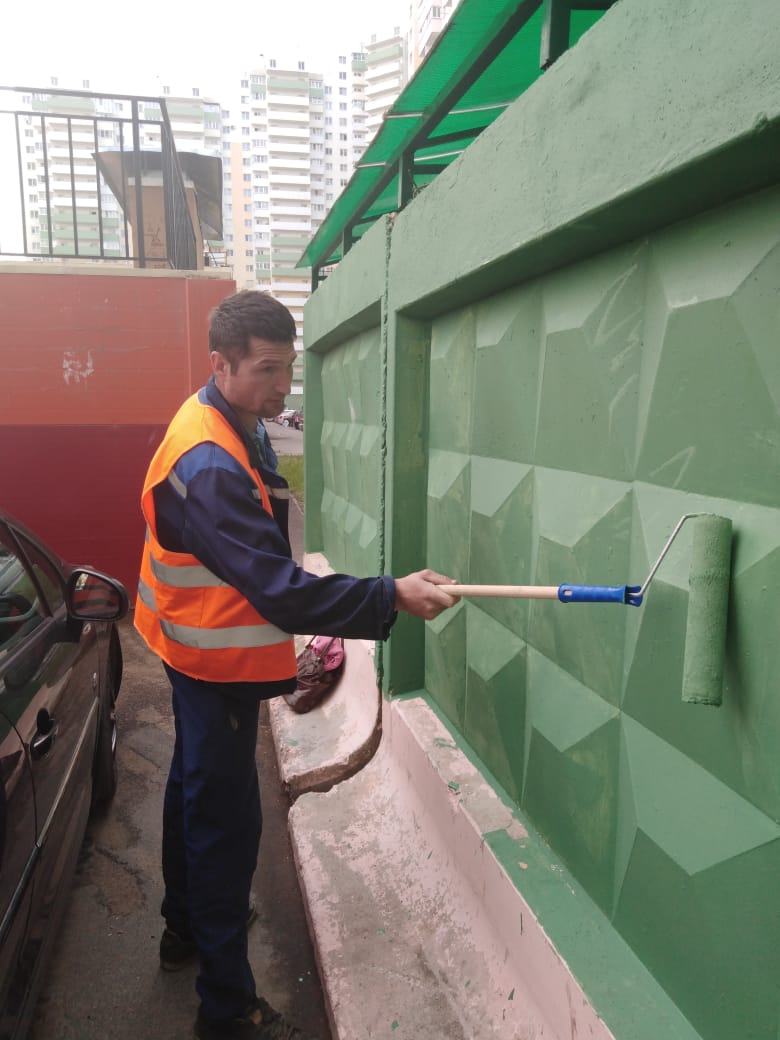 Зачистка, заштукатуривание фасада МКД
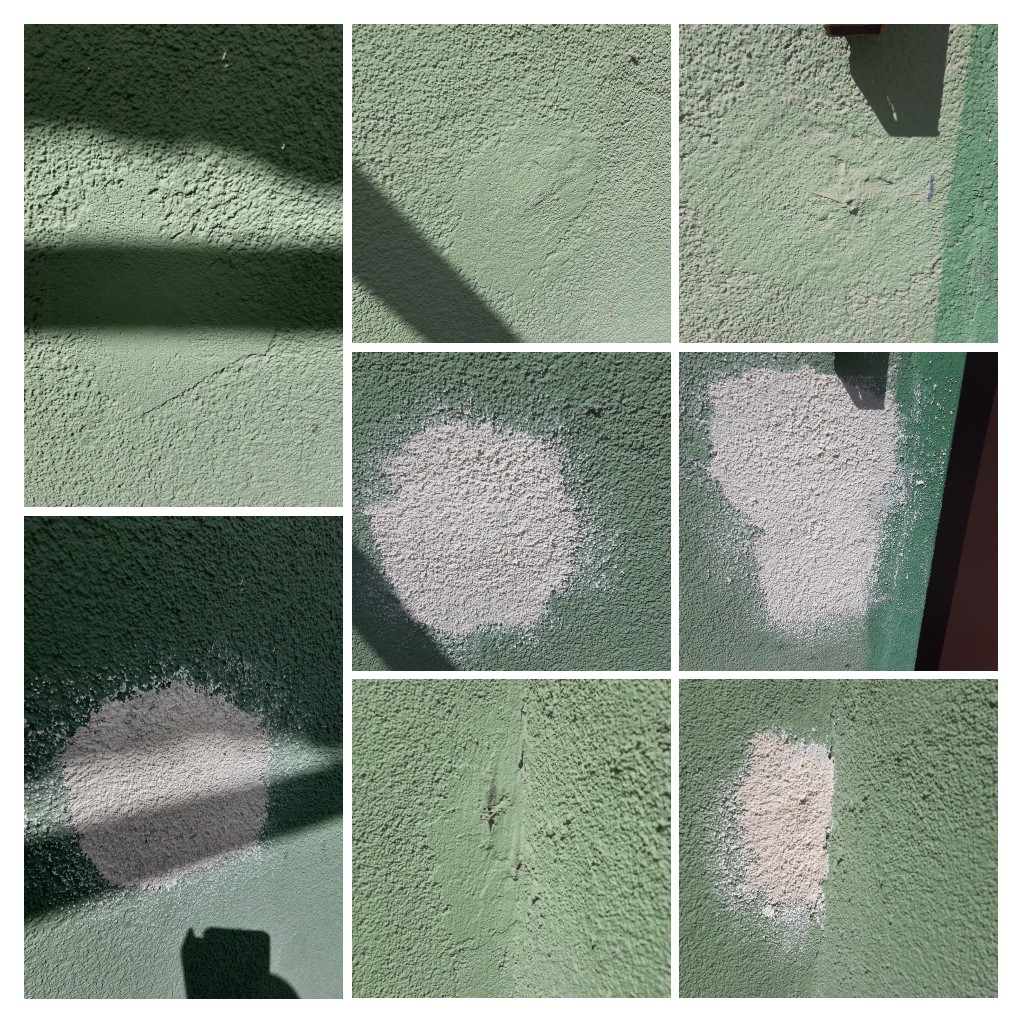 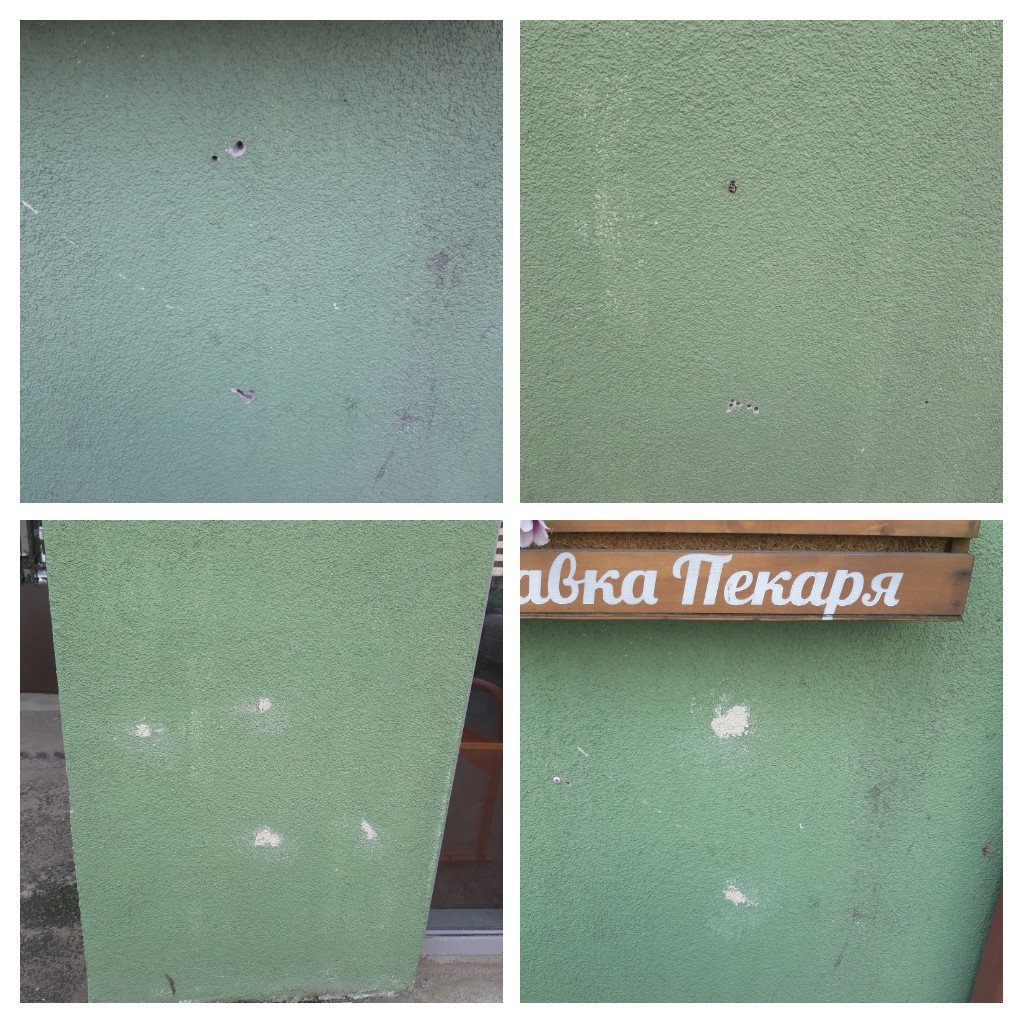 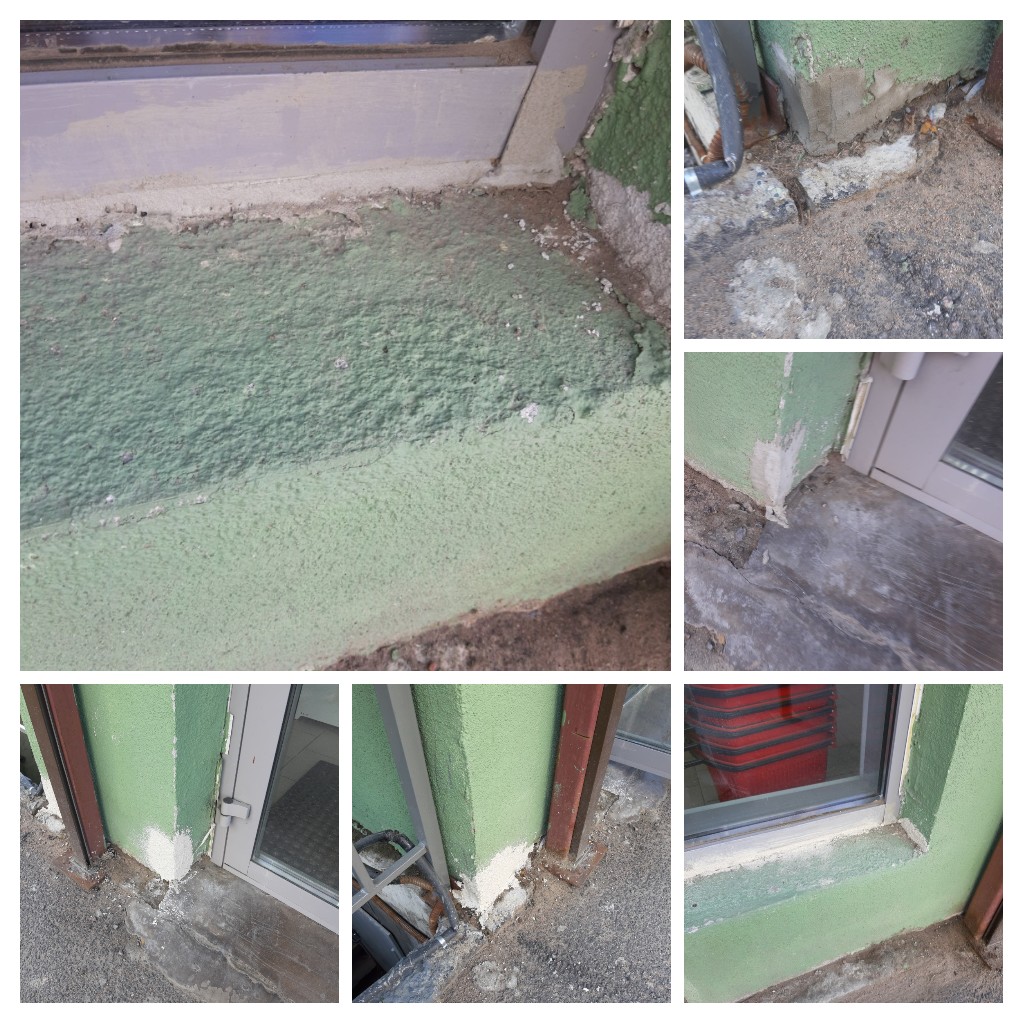 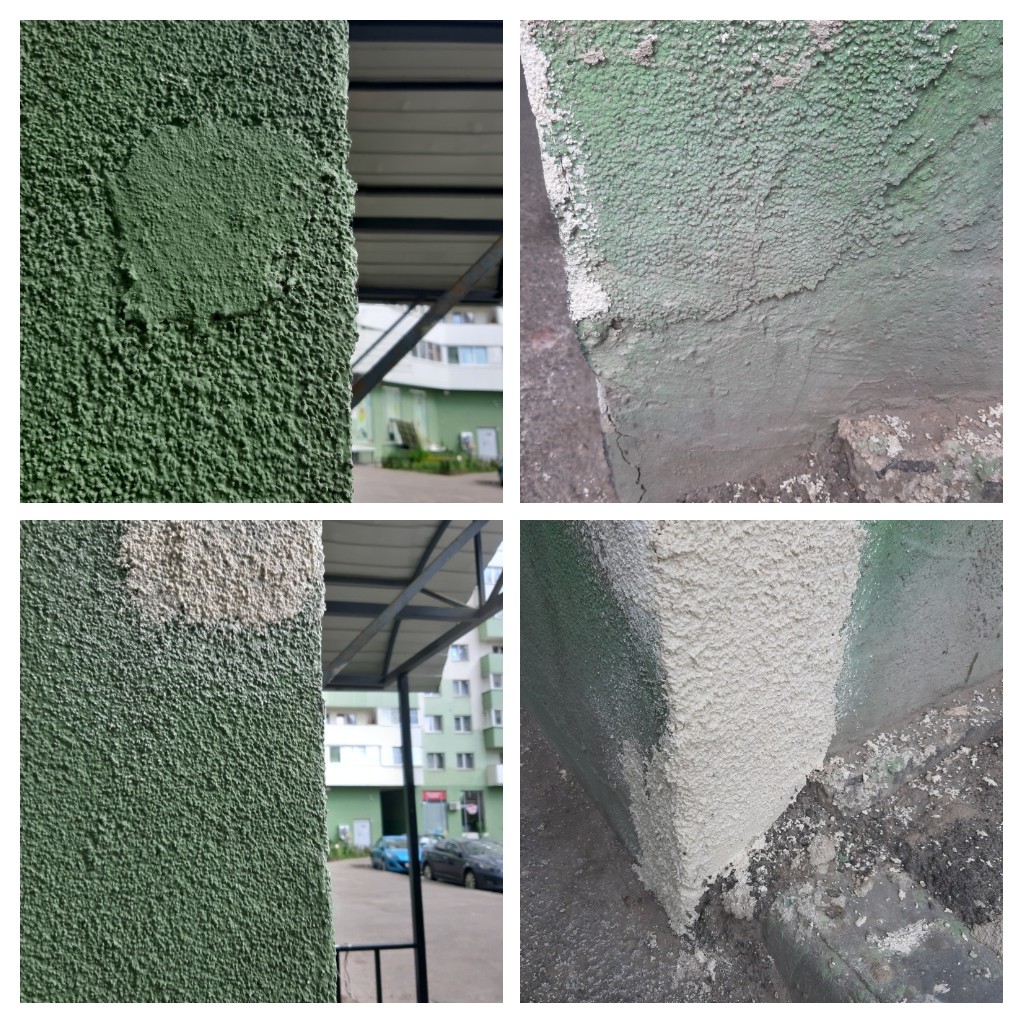 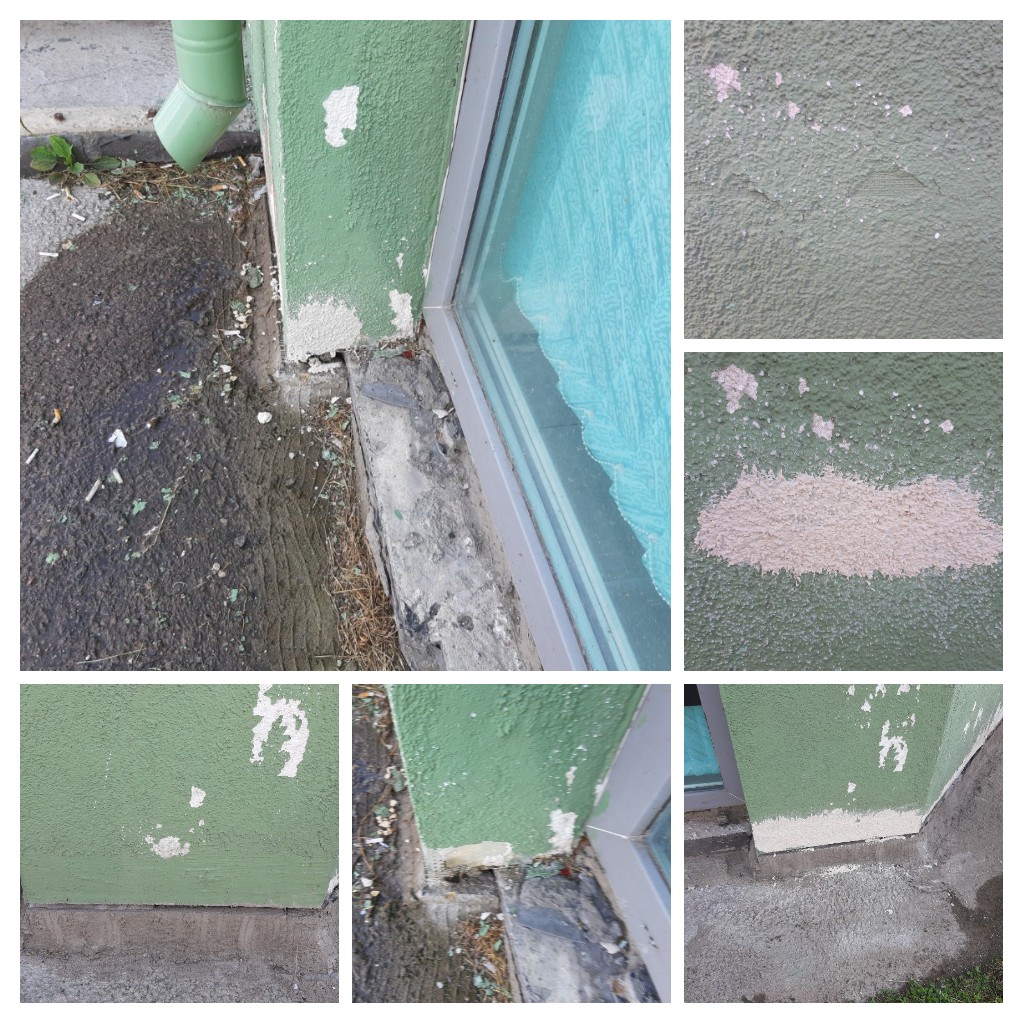 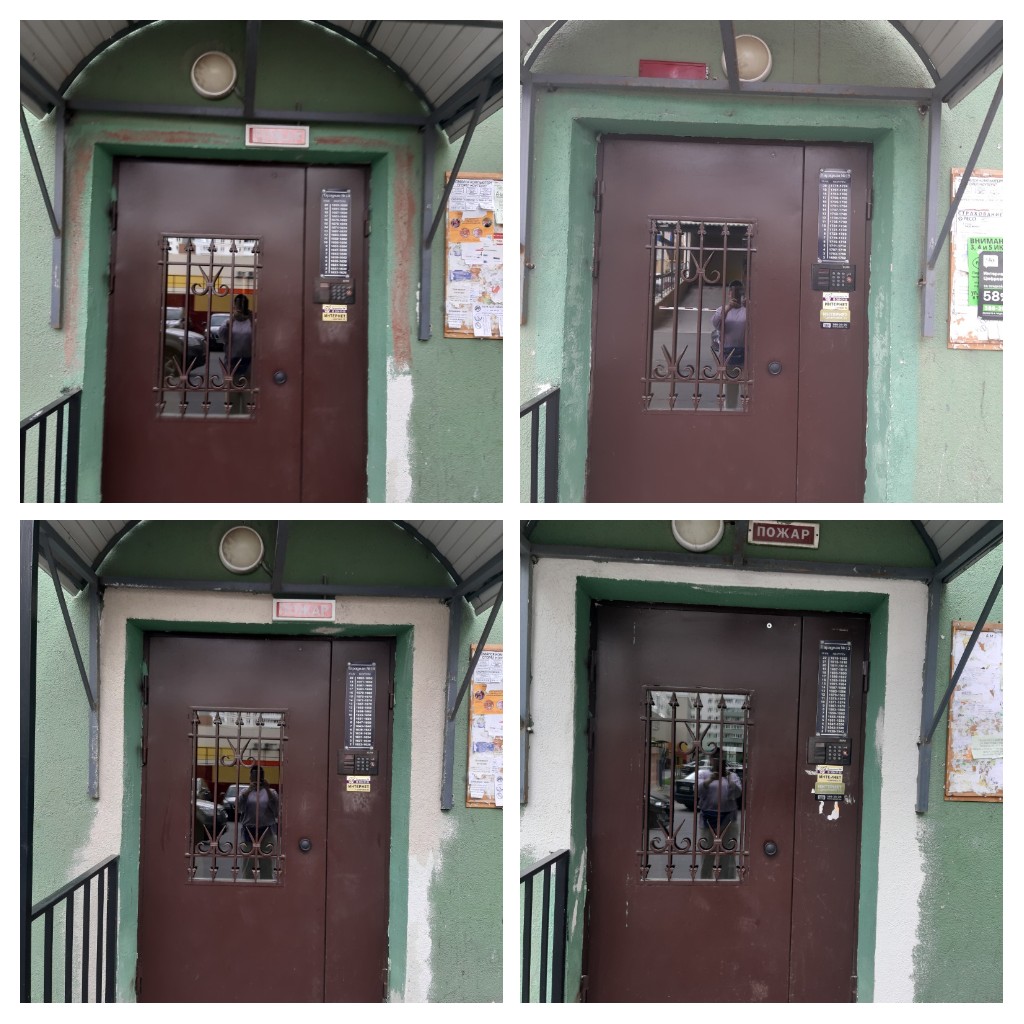 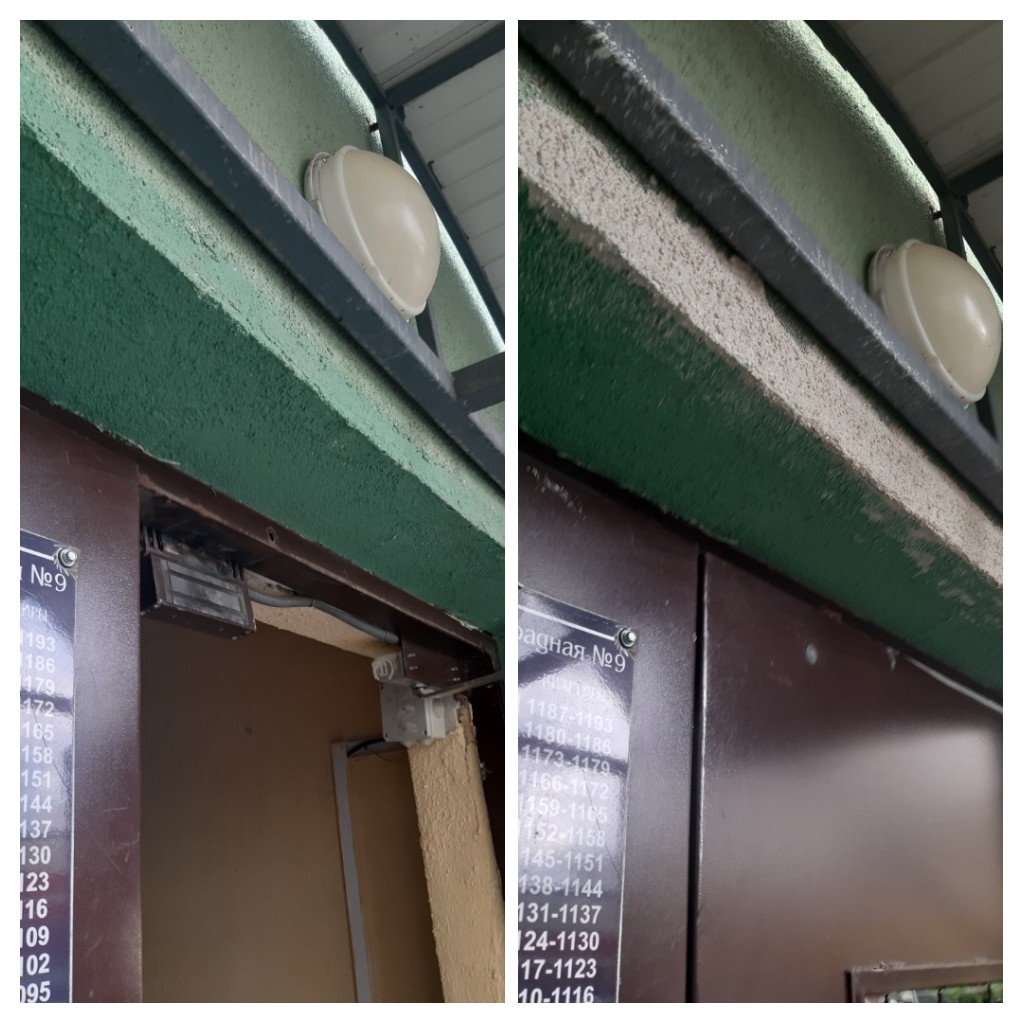 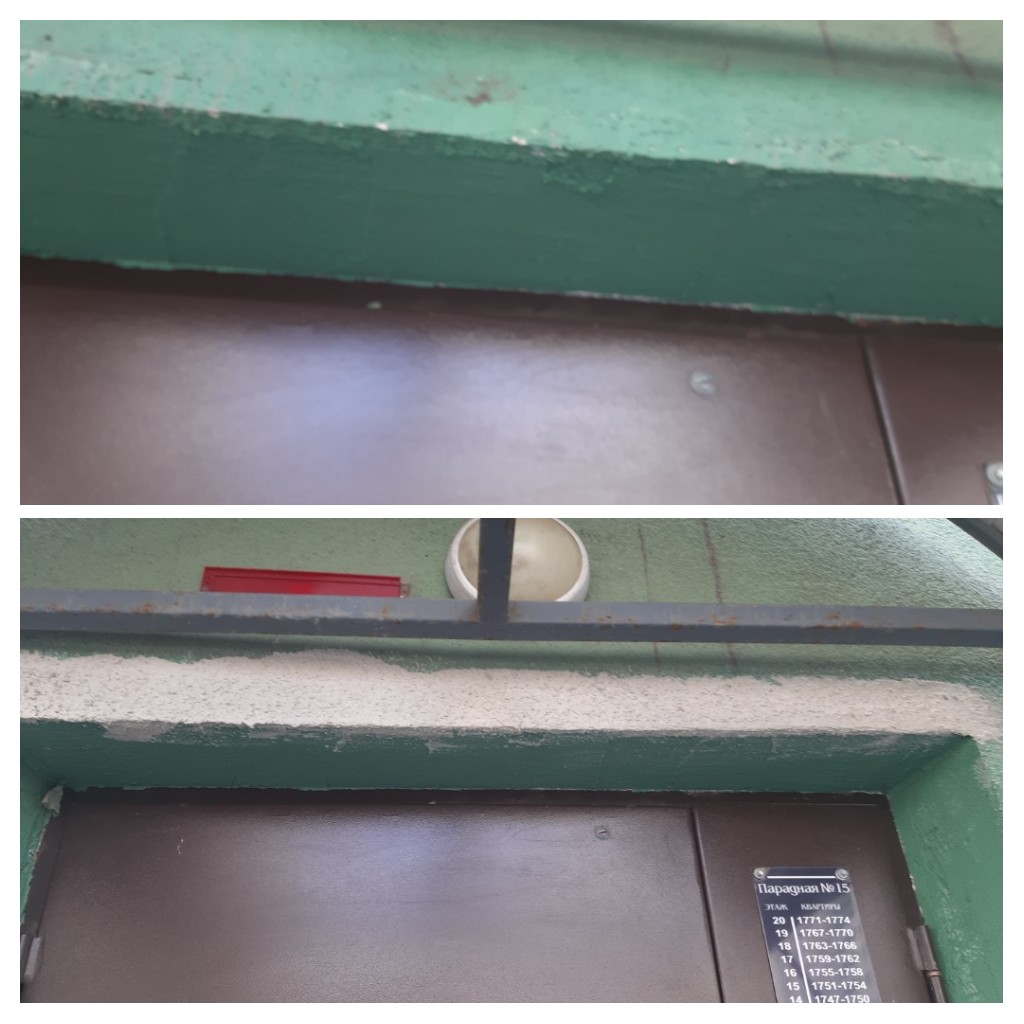 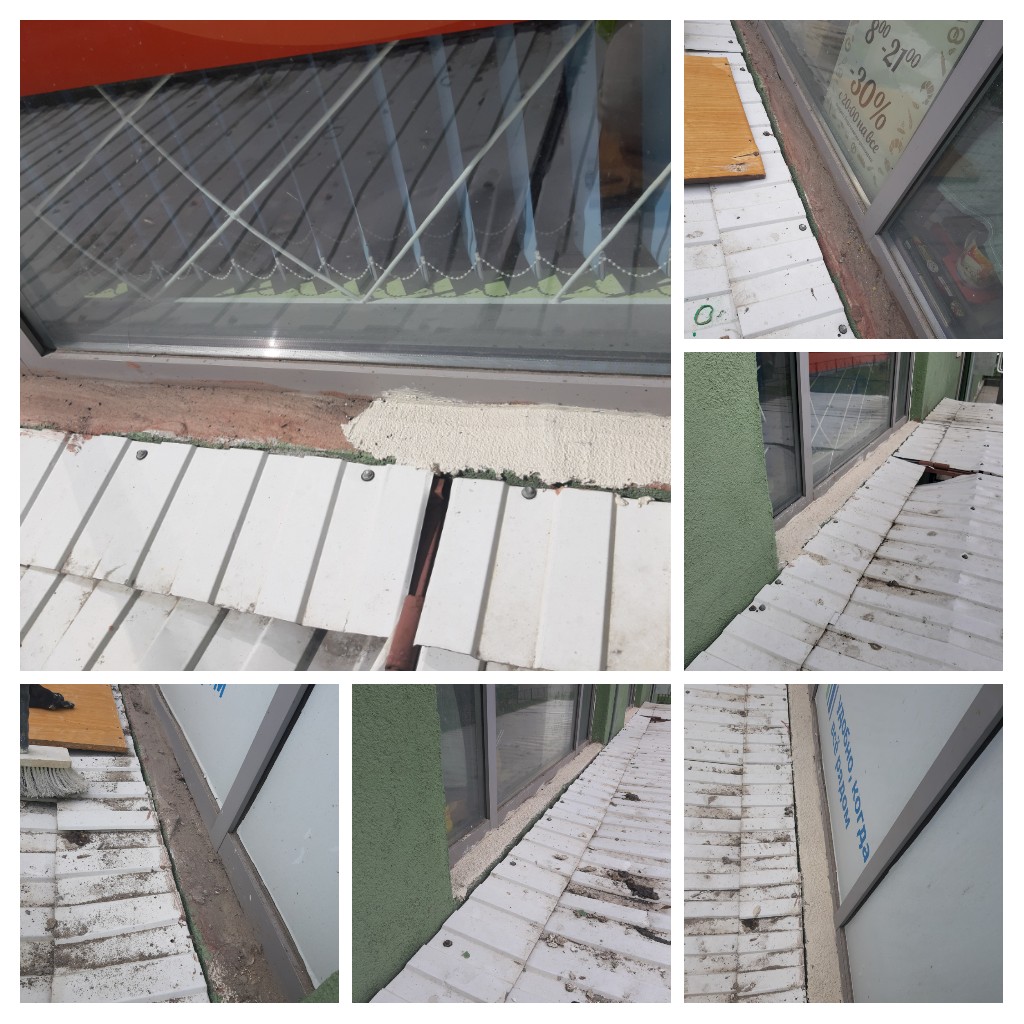 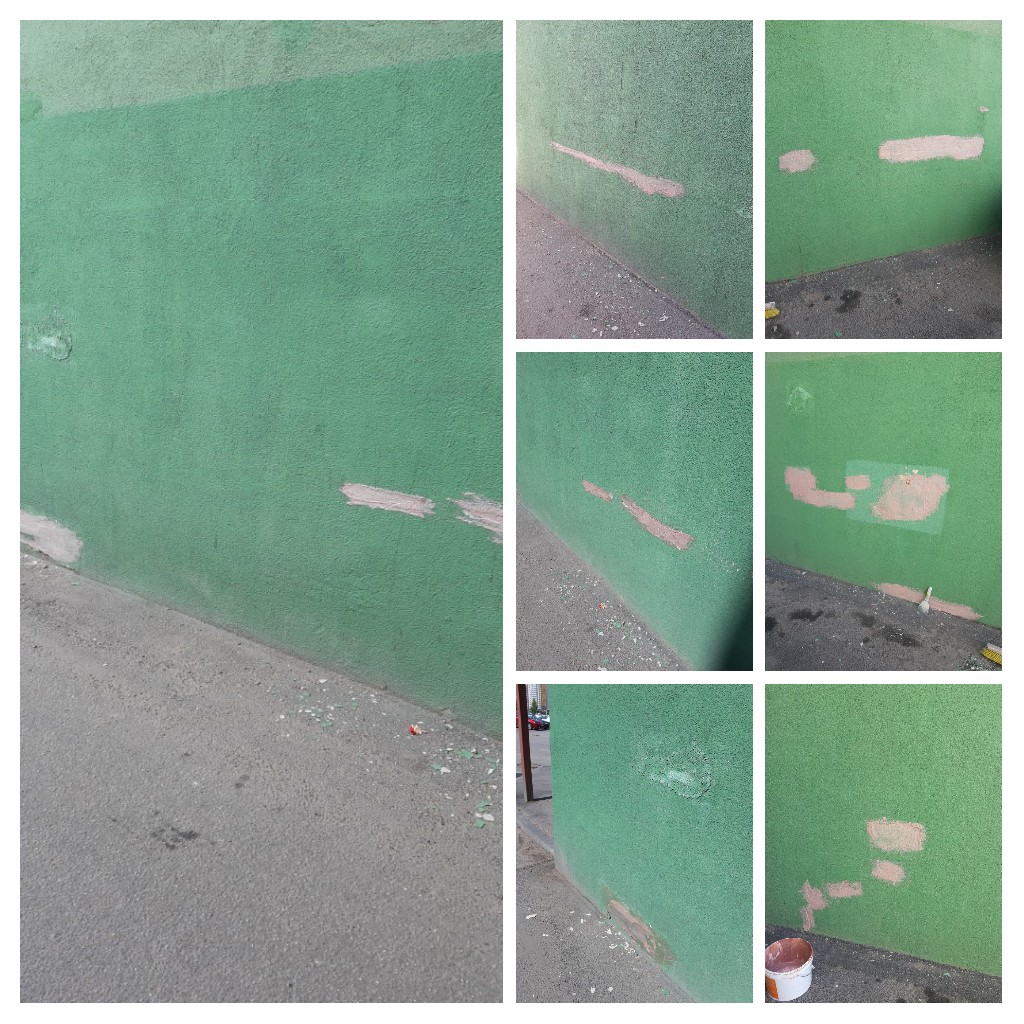 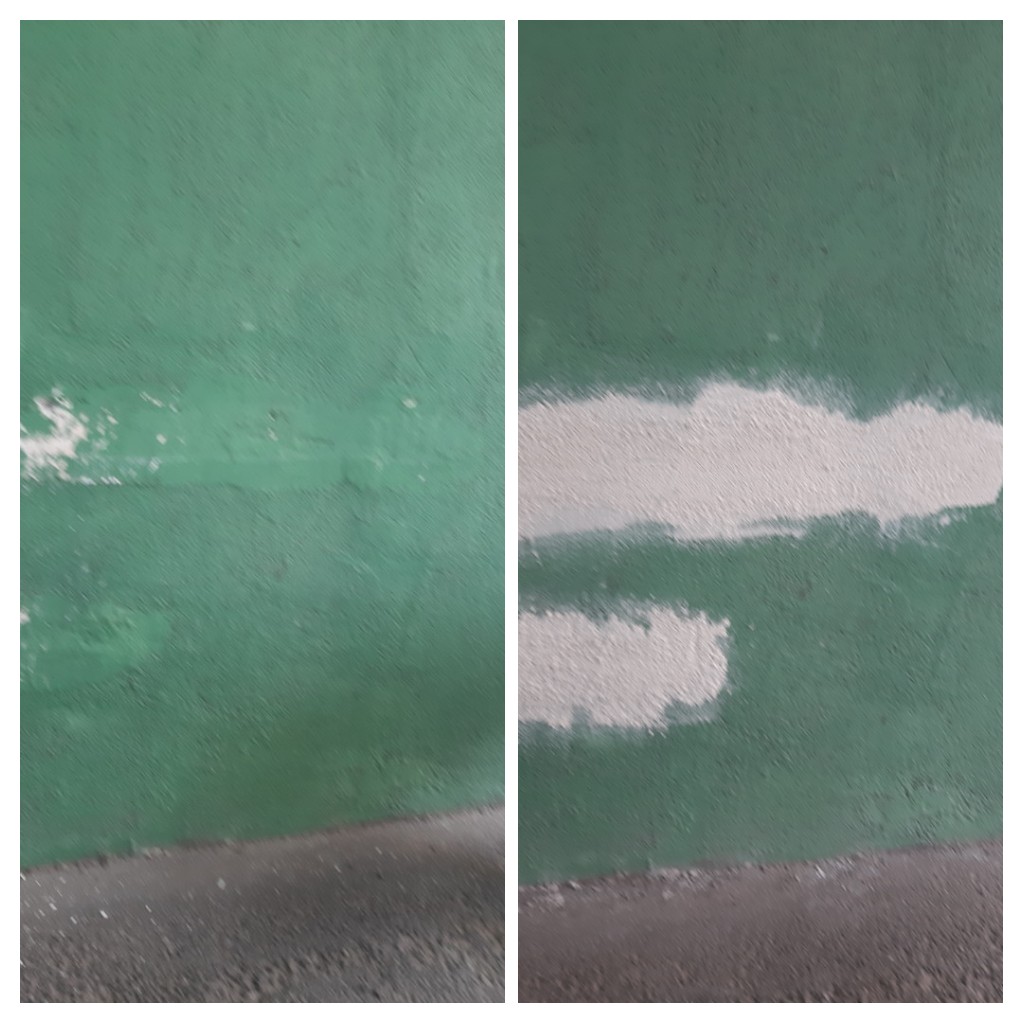 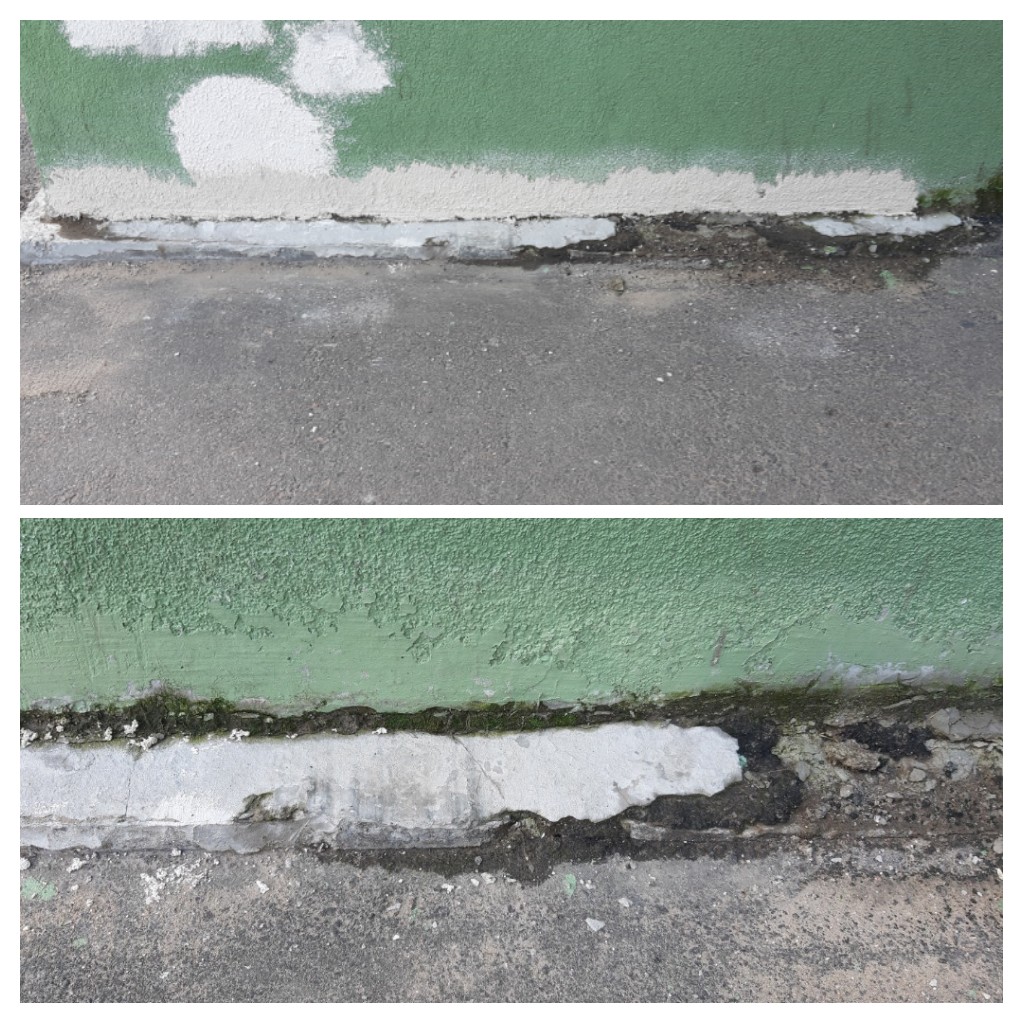 Укрепление козырька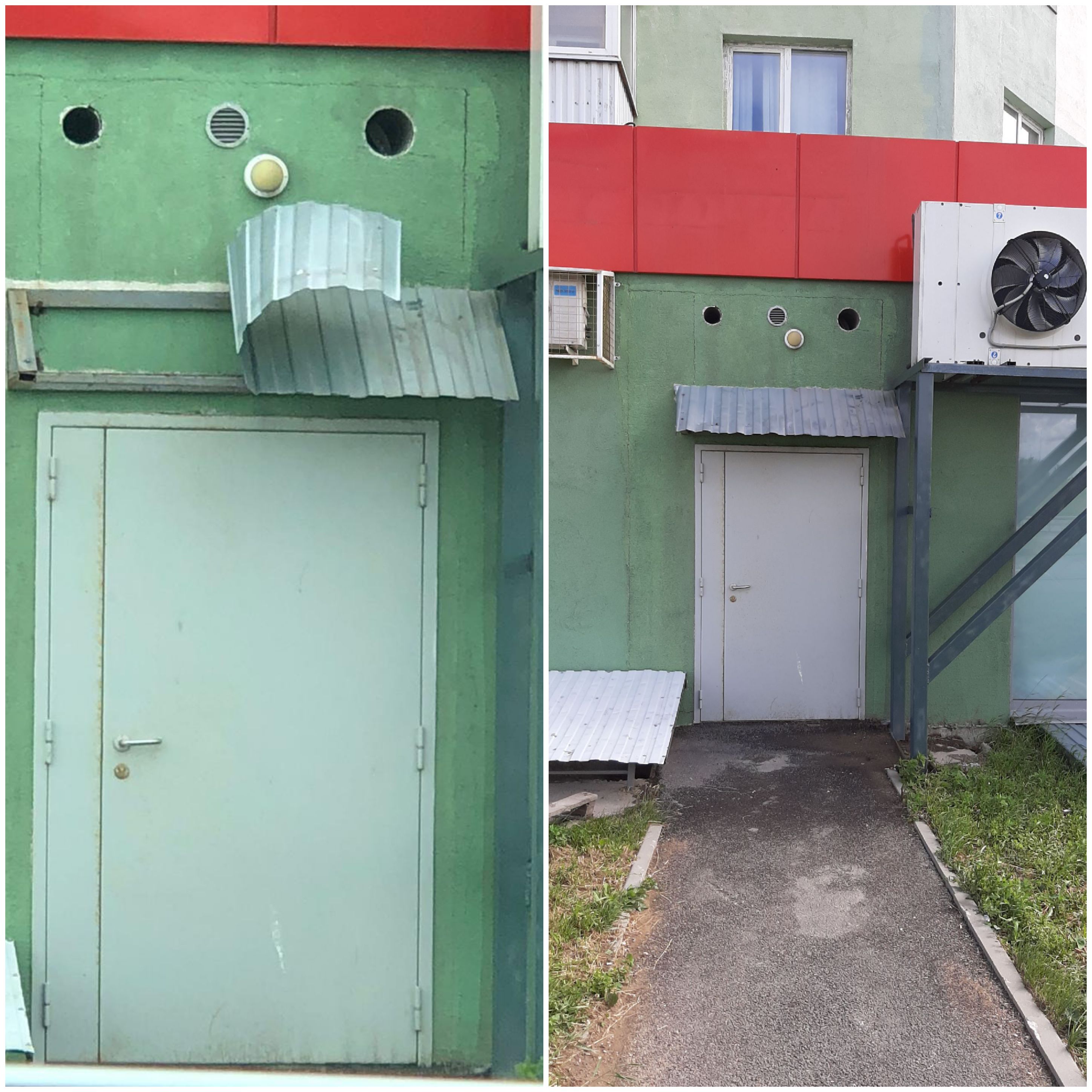 Выставление опалубки и залитие отмостки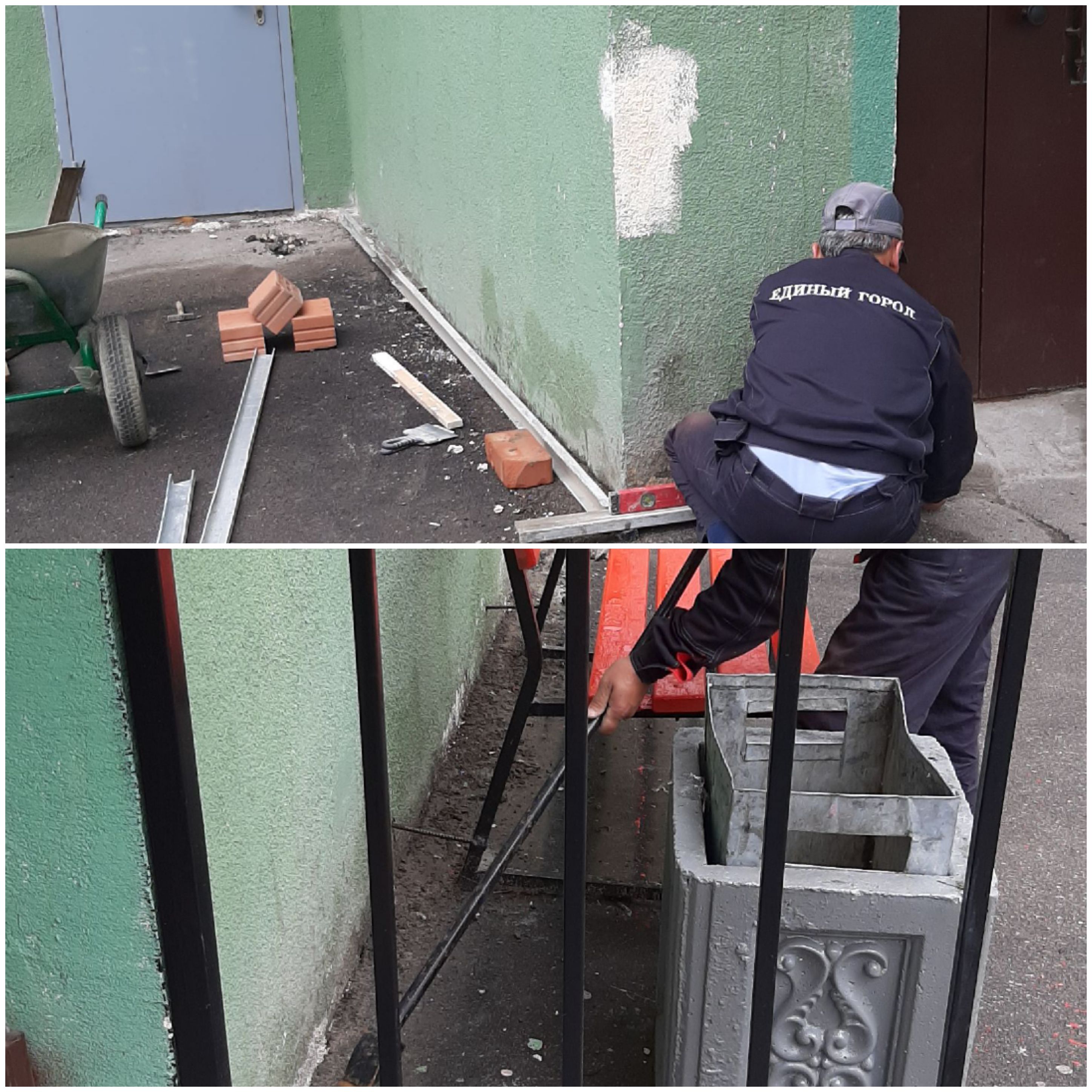 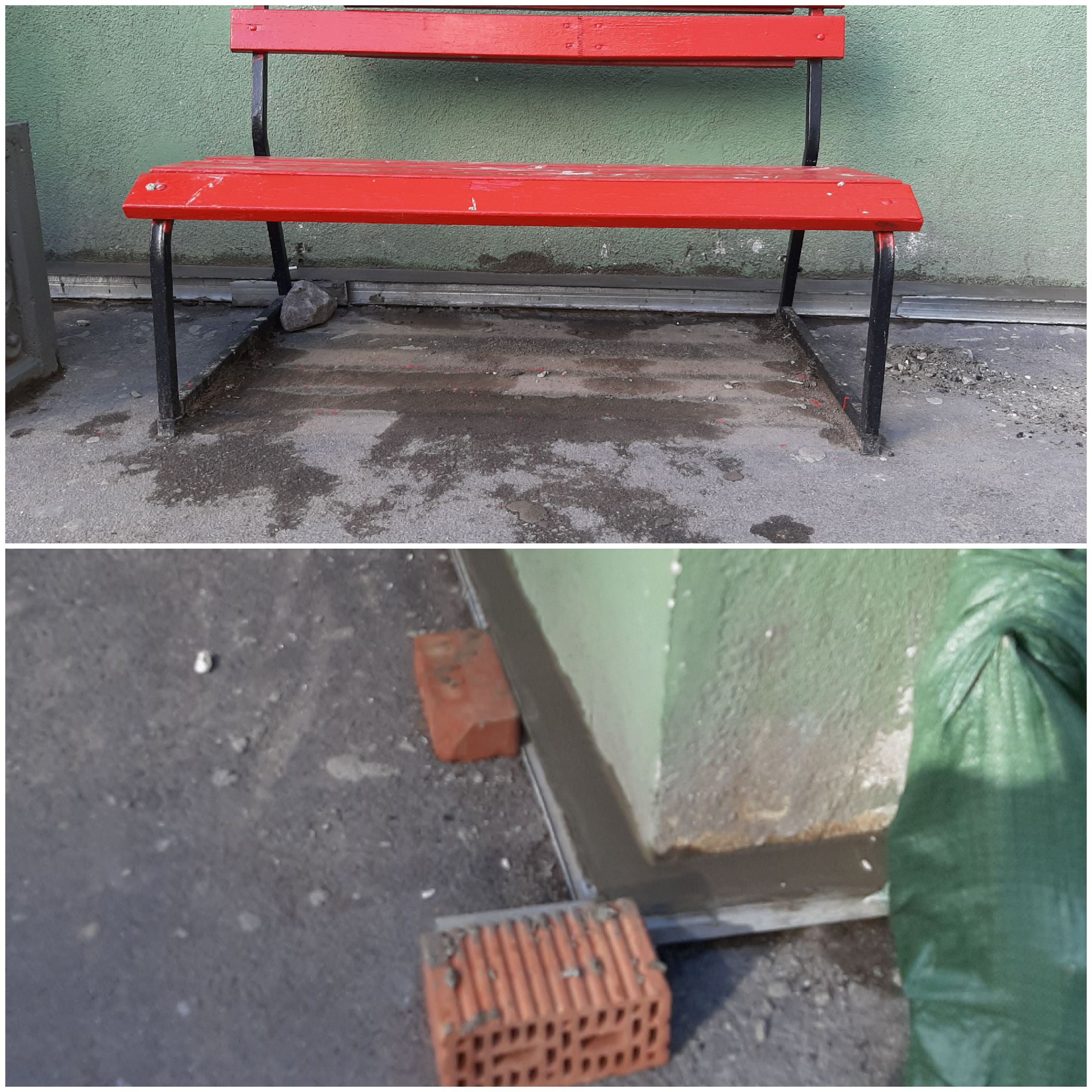 Вынос строительного и бытового мусора из мест общего пользования 5 парадная 23 этаж 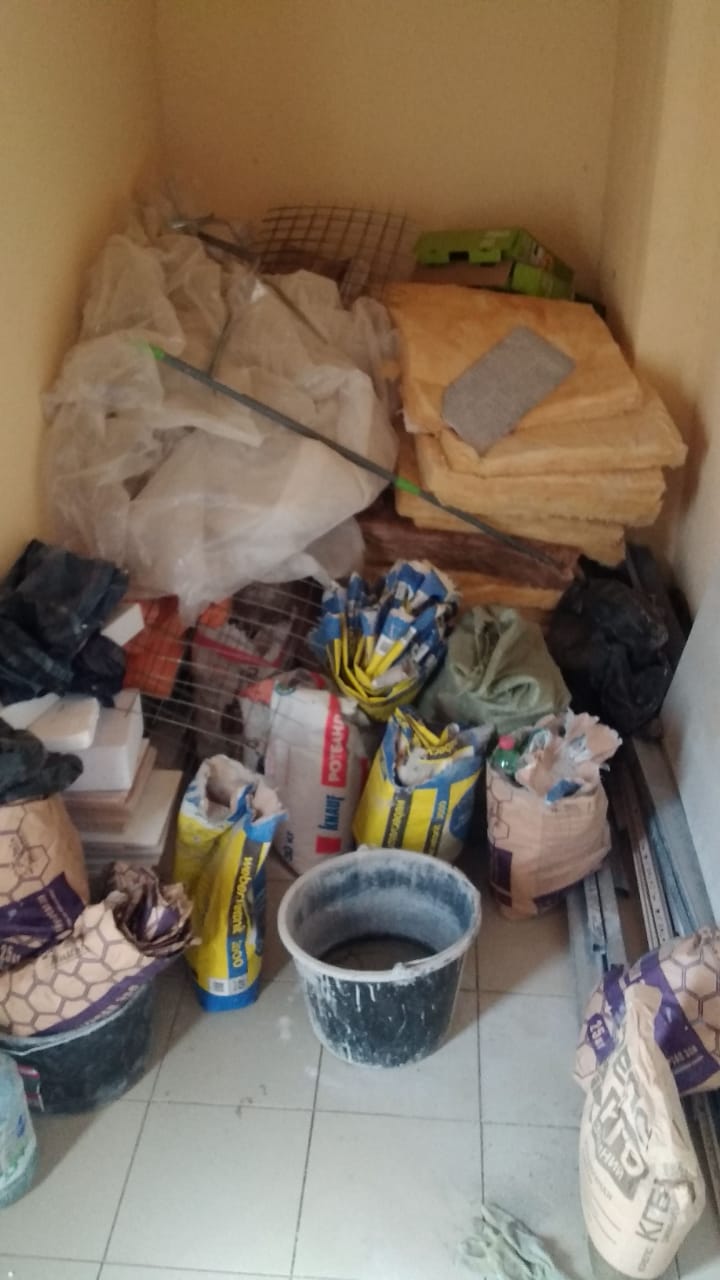 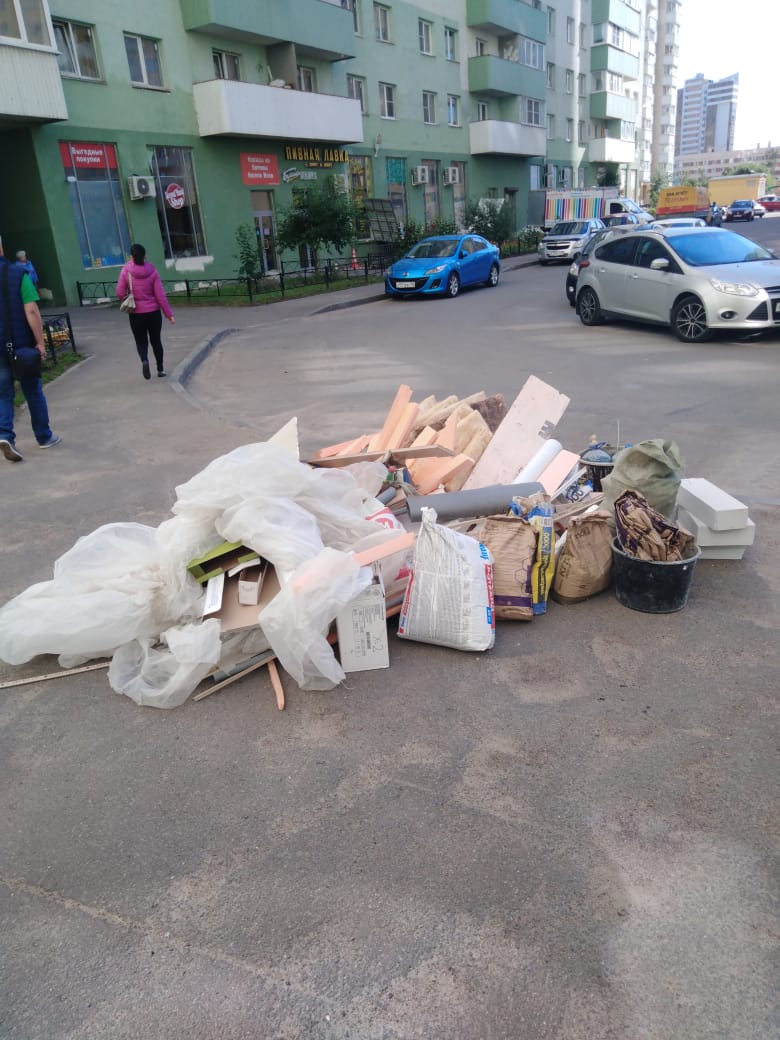 Мелкий ремонт переходных дверей 1 парадная  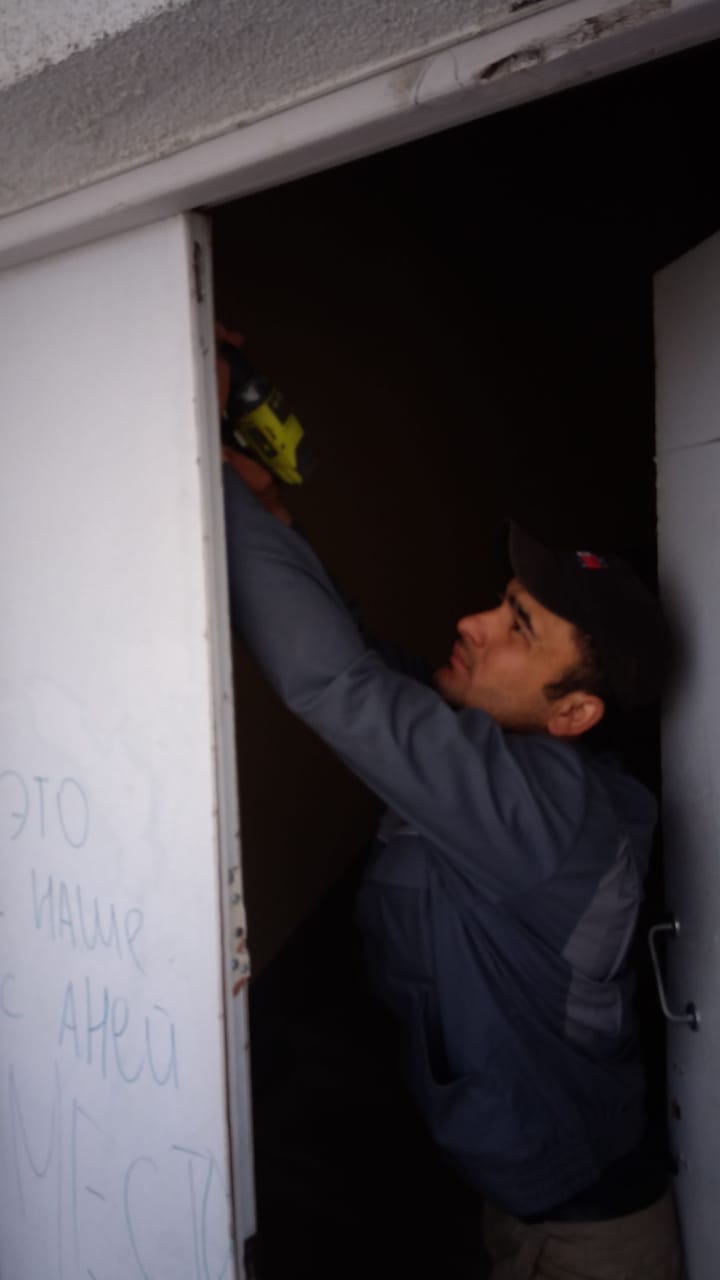 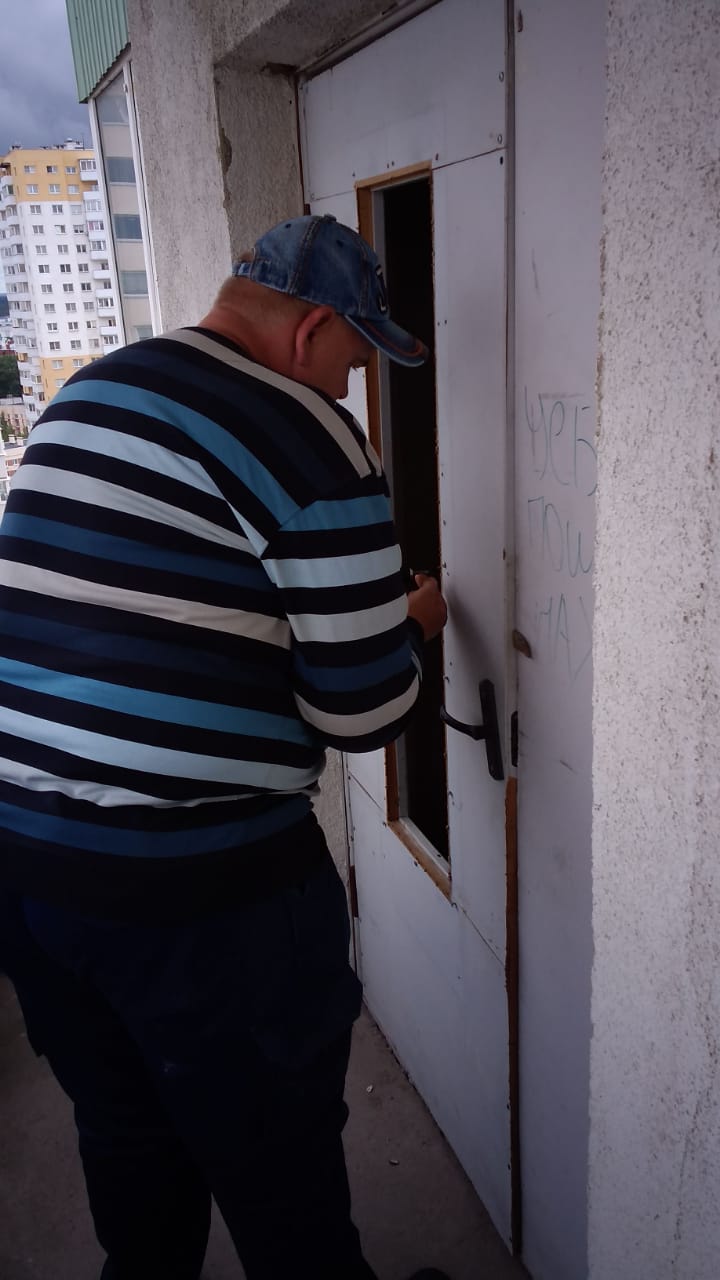 Ежедневная уборка территории.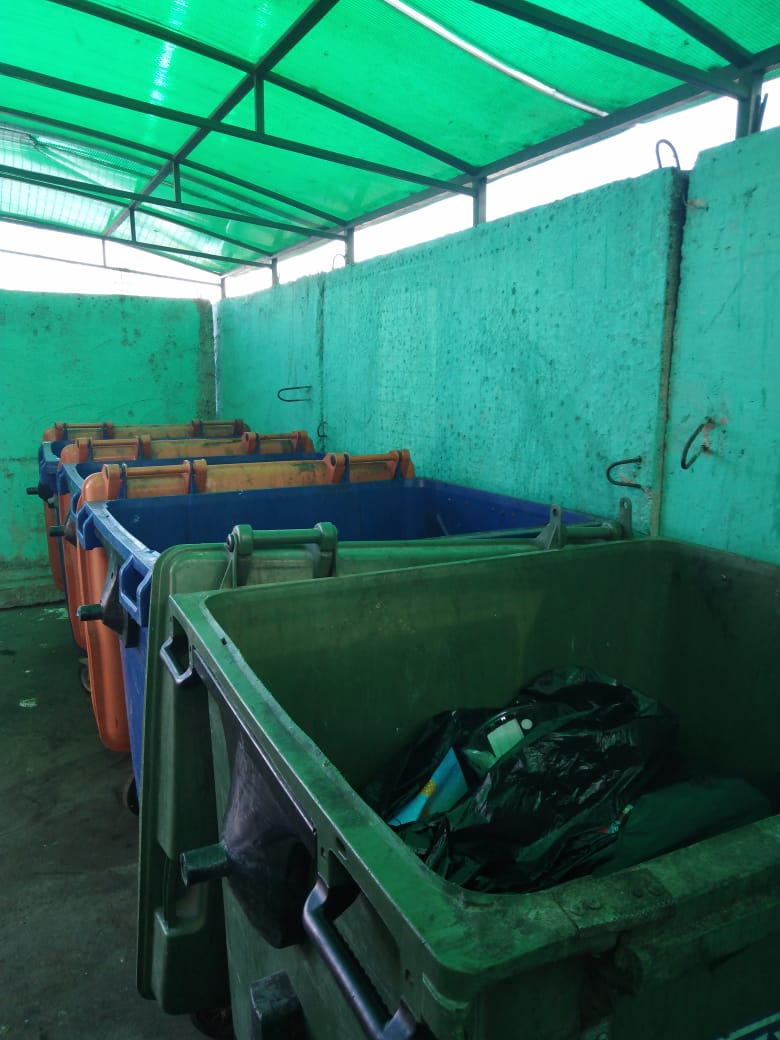 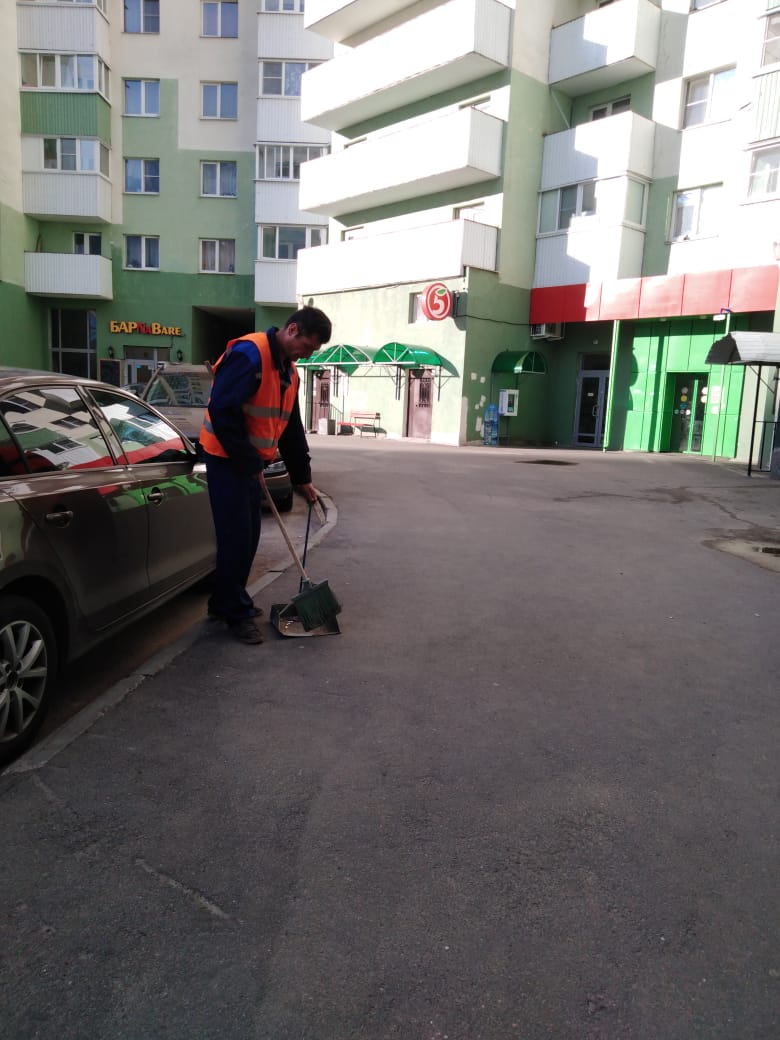 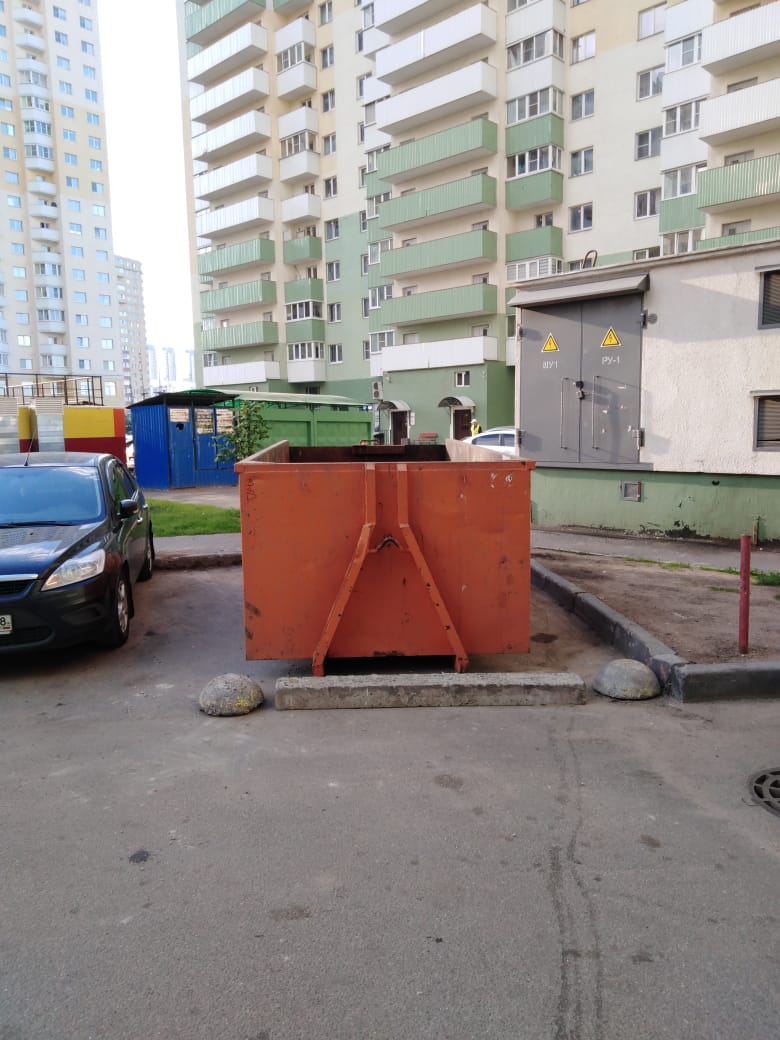 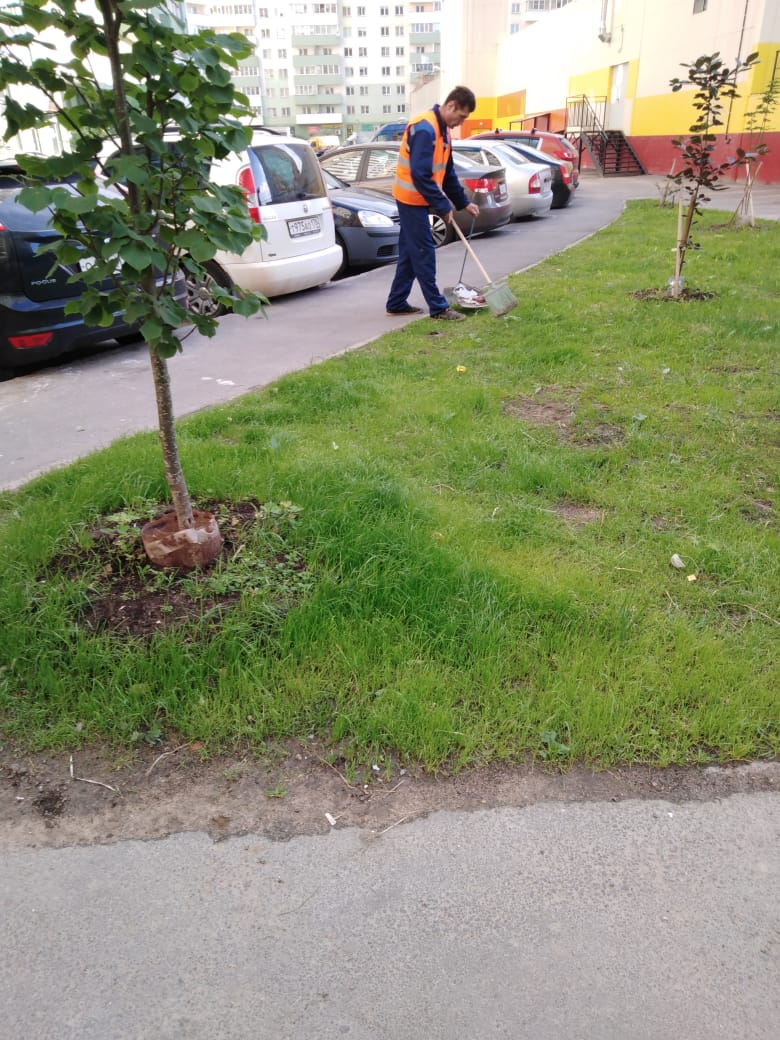 Укладка напольной плитки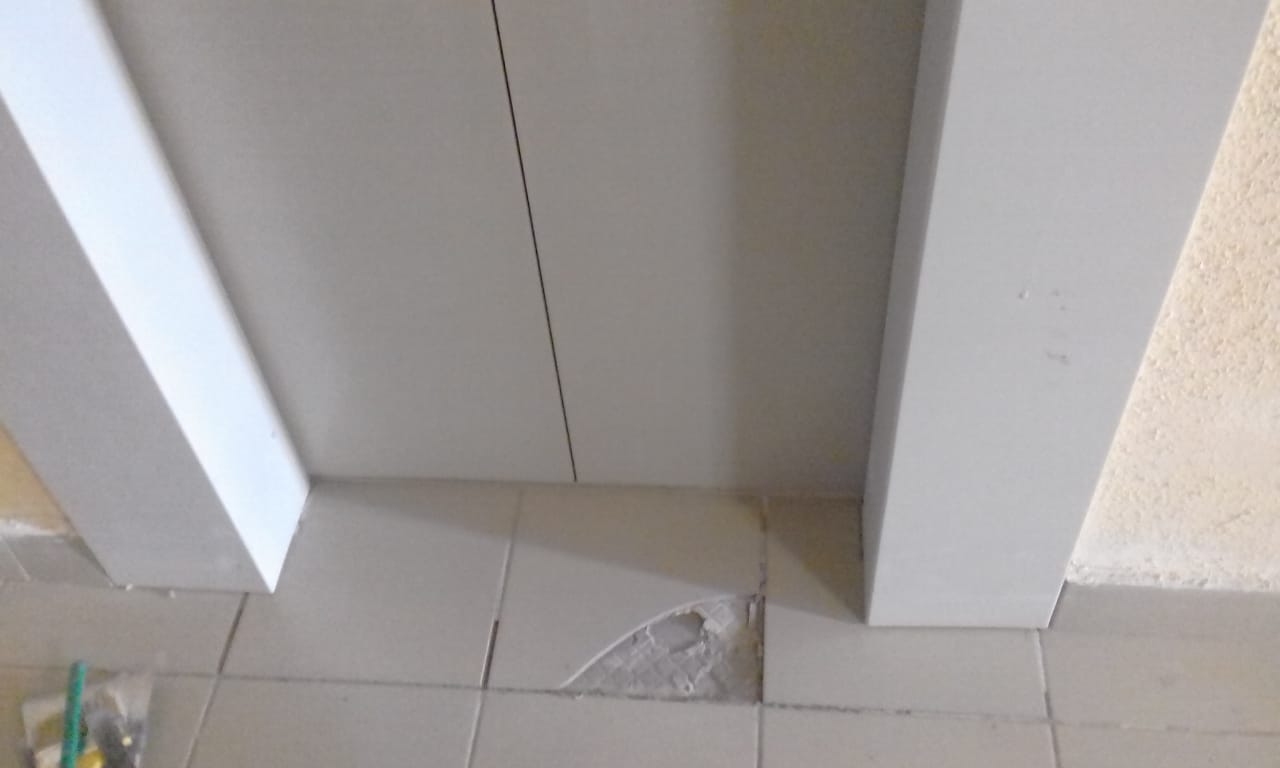 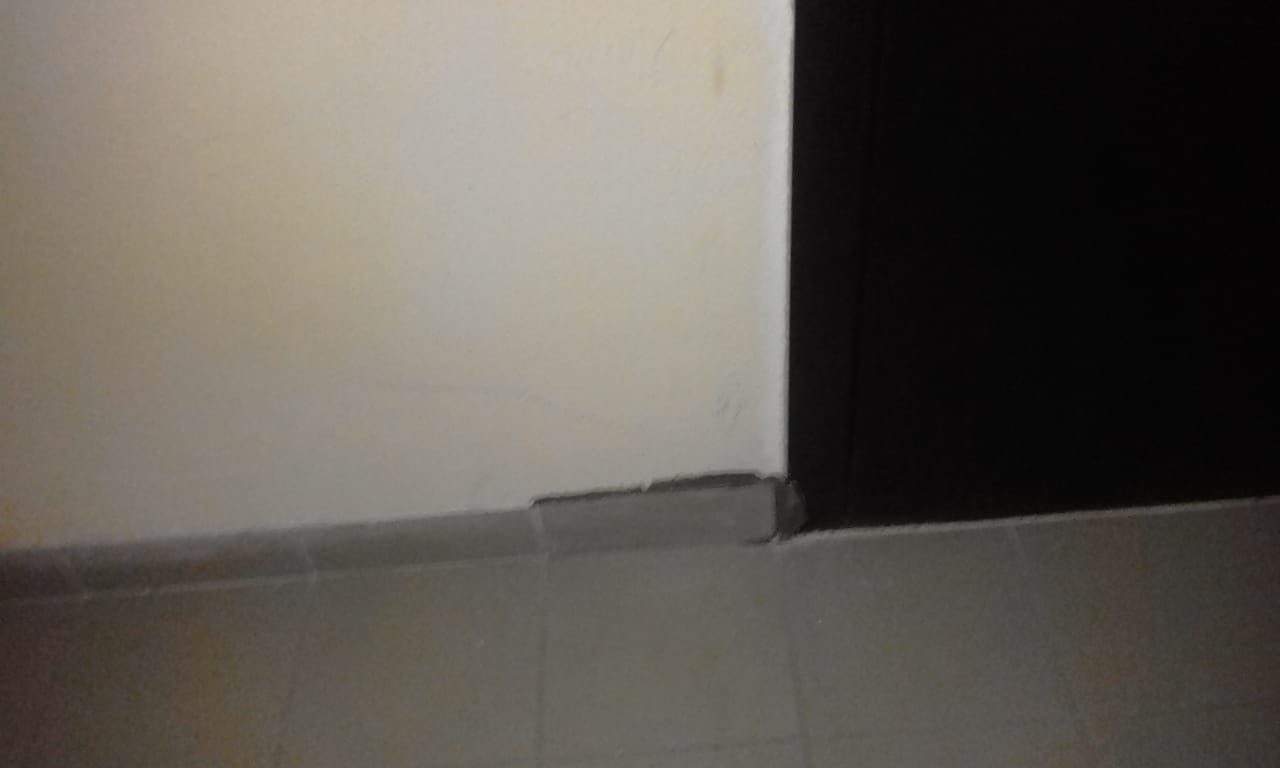 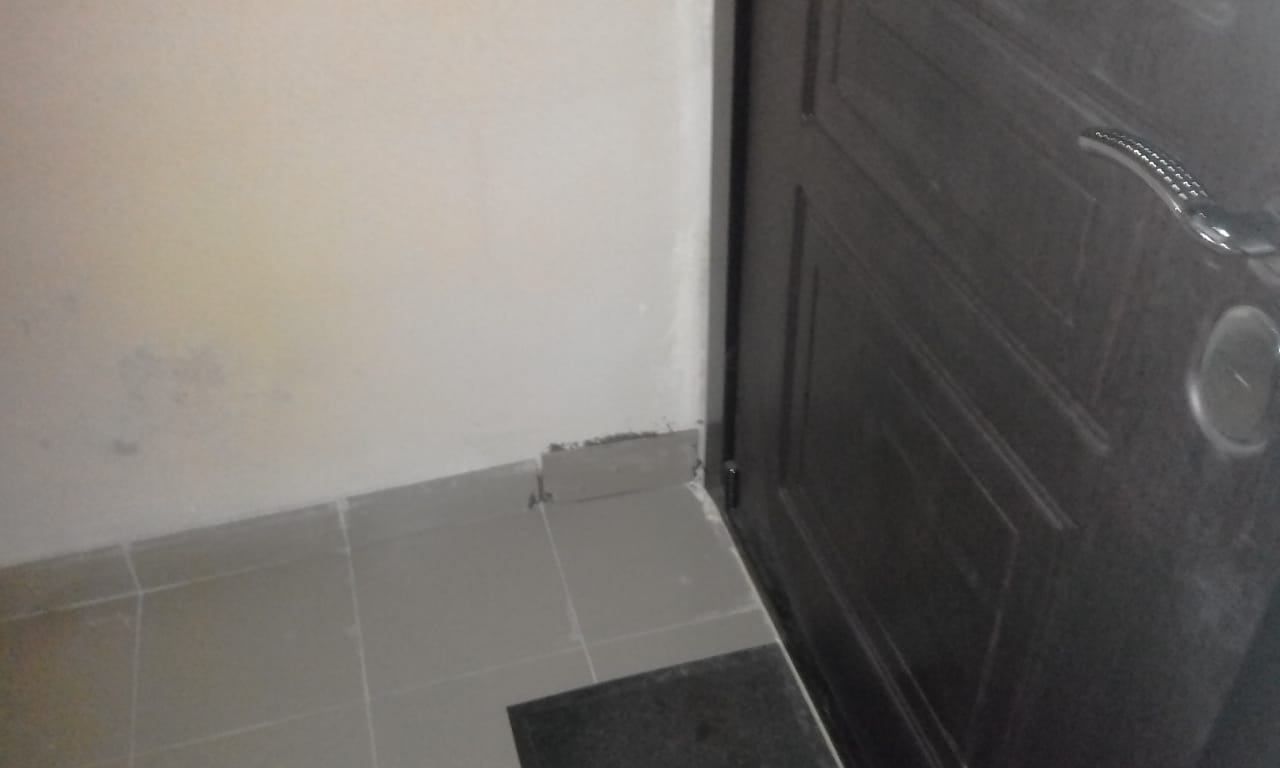 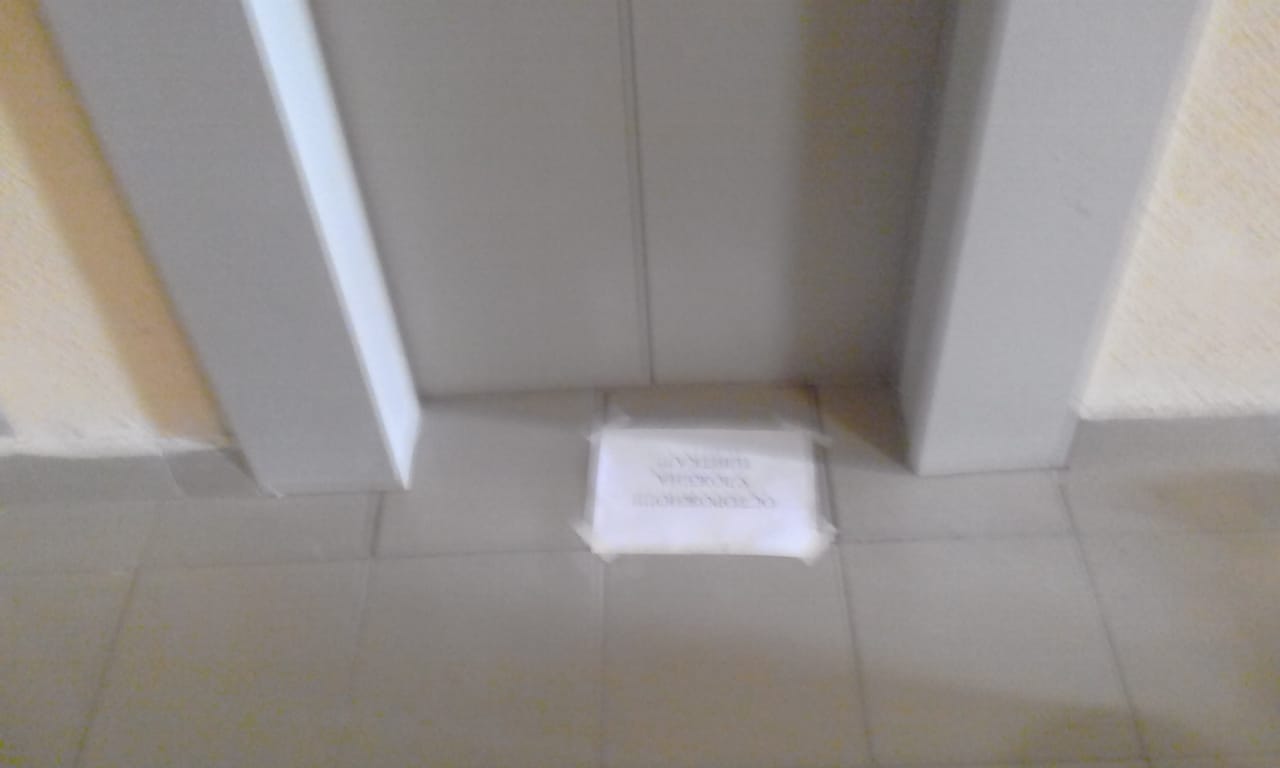 